 2021第一届“中国电影理论探索与学派建设学术论坛”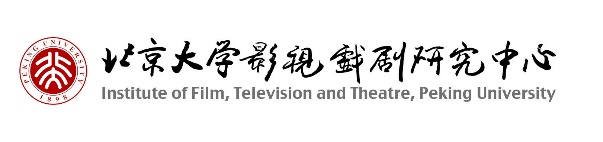 暨“超越工业 美美与共 走向共同：当下中国电影的美学探索与学派建设”（含“青年论坛”）学术论坛会议回执姓名：单位/研究方向：单位/研究方向：单位/研究方向：性别：学历水平：学历水平：职称：手机号码：手机号码：邮箱：邮箱：通讯地址：通讯地址：通讯地址：通讯地址：论文题目（暂拟）：论文题目（暂拟）：论文题目（暂拟）：论文题目（暂拟）：论文摘要：（请简要说明论文主旨和主要内容，400字以内）论文摘要：（请简要说明论文主旨和主要内容，400字以内）论文摘要：（请简要说明论文主旨和主要内容，400字以内）论文摘要：（请简要说明论文主旨和主要内容，400字以内）备    注：1、回执请以附件形式发送至1901111158@pku.edu.cn （截止日期：2021年9月1日）。2、回执邮件标题统一格式为：单位-姓名的回执，如“北京大学-张三的回执”。备    注：1、回执请以附件形式发送至1901111158@pku.edu.cn （截止日期：2021年9月1日）。2、回执邮件标题统一格式为：单位-姓名的回执，如“北京大学-张三的回执”。备    注：1、回执请以附件形式发送至1901111158@pku.edu.cn （截止日期：2021年9月1日）。2、回执邮件标题统一格式为：单位-姓名的回执，如“北京大学-张三的回执”。备    注：1、回执请以附件形式发送至1901111158@pku.edu.cn （截止日期：2021年9月1日）。2、回执邮件标题统一格式为：单位-姓名的回执，如“北京大学-张三的回执”。